The Indiana Occupational Therapy Association is now accepting poster proposals for the Fall Conference scheduled for November 19th, 2022 at the University of Indianapolis.  If you wish to submit a poster proposal, carefully read and follow the instructions provided below. Proposal Submission Information and Instructions:Proposal submission deadline is Friday, October 7th, 2022, at midnight EST.     Proposals will be reviewed by the IOTA Conference Committee and submitters will be notified of acceptance by Friday, October 14th, 2022.Poster topics should be related to occupational therapy practice, research, or education. Proposal Submission Format (aligned with AOTA’s proposal format): Primary presenter contact information: name, credentials, email, phone, affiliationAdditional presenter(s) contact information: name, credentials, email, phone, affiliationBrief biography of presenter(s) Title: maximum of 150 character count with spaces, no abbreviations Presentation Type:General Poster- primary category for proposal topic:Research Poster-Type:Research Poster- Primary Category:Three Learning ObjectivesIntended audience level: Introductory, Intermediate, or AdvancedReferences (APA formatted): 2 minimum, 5 maximum (for the proposal)Please provide a brief abstract of your poster presentation. General poster abstracts should be no more than 200 words.  Research poster abstracts should be no longer than 500 words and must include the following: PURPOSE: Clearly state the purpose of the study and research question(s) and provide the rationale/background. Explain why your research is needed and how your research addresses an important problem or issue in occupational therapy.  DESIGN: Describe the study design (e.g., experimental, quasi-experimental, descriptive, ethnographic, narrative, phenomenological) and the criteria and method(s) used to recruit and select participants or data sources for study (e.g., diagnosis, age, severity level, studies).METHOD: Describe the instruments or methods used to collect data (e.g., measurement tools, qualitative methods (interview, approach, etc.) and the analytical methods/analysis procedure.RESULTS: Summarize findings, and link findings to your research question and analysis.CONCLUSION: Explain the conclusions you have drawn from your findings, clearly linking them to the research question(s). Include knowledge translation or implementation strategies, if relevant. This section must include a brief Impact Statement explaining: (1) How is the proposal important to practice, policy, and/or science? OR (2) How likely will it exert a powerful influence on occupational therapy?Poster Specifications: Size: No larger than 4’x8’ and designed to be legible from 5 feet.  Posters are expected to follow the guidelines as set forth by AOTA, including the following:Posters should be well laid out and formatted, visually appealing, not laminated, and be professional. PowerPoint can be helpful in designing the poster.Information must be concise while summarizing the information of your presentation. This is a formal and professional presentation. Posters containing arts and crafts items, handwritten items, hand colored items, or pictures cut out of a magazine will not be accepted. Easels will be available. Poster presenters will need to bring a sturdy support board for mounting your poster. Prepare an oral presentation of 3 to 5 minutes in length for viewer discussion.A poster presentation time will be designated, allowing viewers to obtain continuing education (CE) credit.Poster presenters must be available during designated presentation time for discussion and to sign CE forms.Email proposal with “IOTA Poster Proposal” in the subject line toJessica Mason at vp@inota.comEnsure your proposal includes the required information per the instructions provided in this form.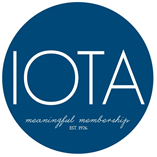 2022 FALL CONFERENCECALL FOR POSTER PRESENTATIONS☐ General Poster (skip g & h)               ☐ Research Poster (skip f)☐ Academic & Fieldwork Education☐ Children & Youth ☐ General & Professional Issues ☐ Health & Wellness ☐ Mental Health ☐ Productive Aging ☐ Rehabilitation, Disability, & Participation ☐ Work & Industry☐ Qualitative         ☐ Quantitative☐ Mixed Methods☐ Assessment/Measurement☐ Prevention and Intervention (e.g., Efficacy)☐ Translational Research (e.g., Effectiveness)☐ Basic Research☐ Health Services Research